Safeguarding at 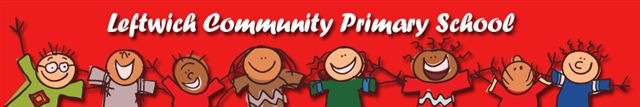 Leftwich PrimaryOur school is committed to promoting the safeguarding and welfare of our children, and expects all staff, as well as volunteers and visitors to share this commitment. If you have a worry or concern about a child’s safety, please speak to one of our designated safeguarding leads; we are always here to listen and to help. Our Designated Safeguarding LeadsMrs Claire Harrison		  Mrs Lynn Guy	           Mrs Sarah Campbell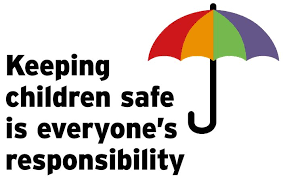 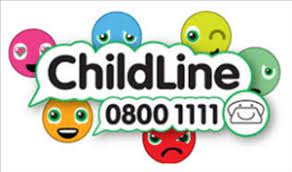 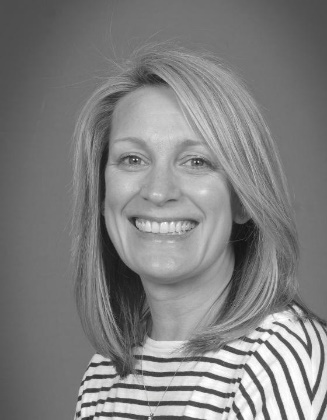 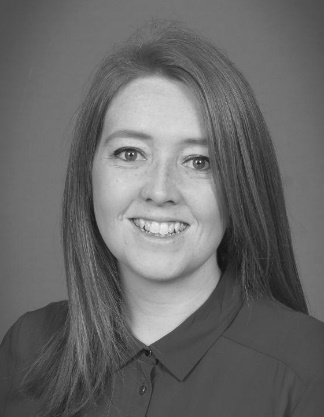 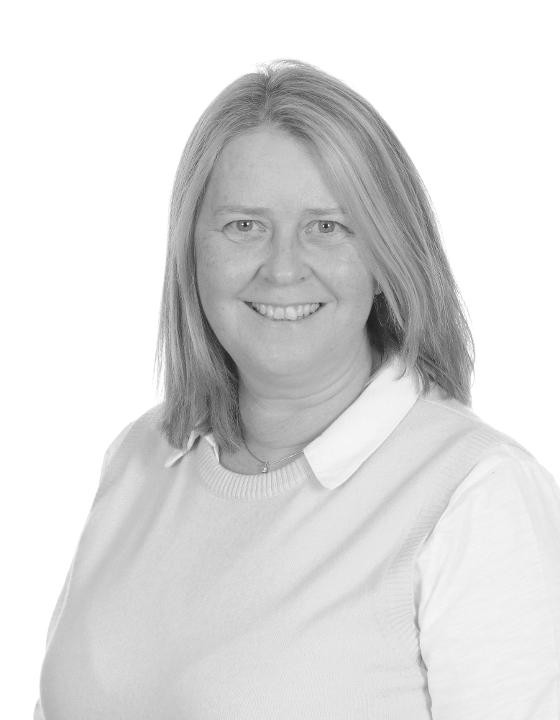 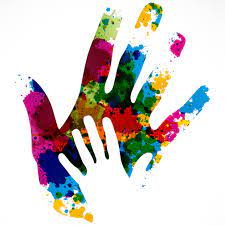 